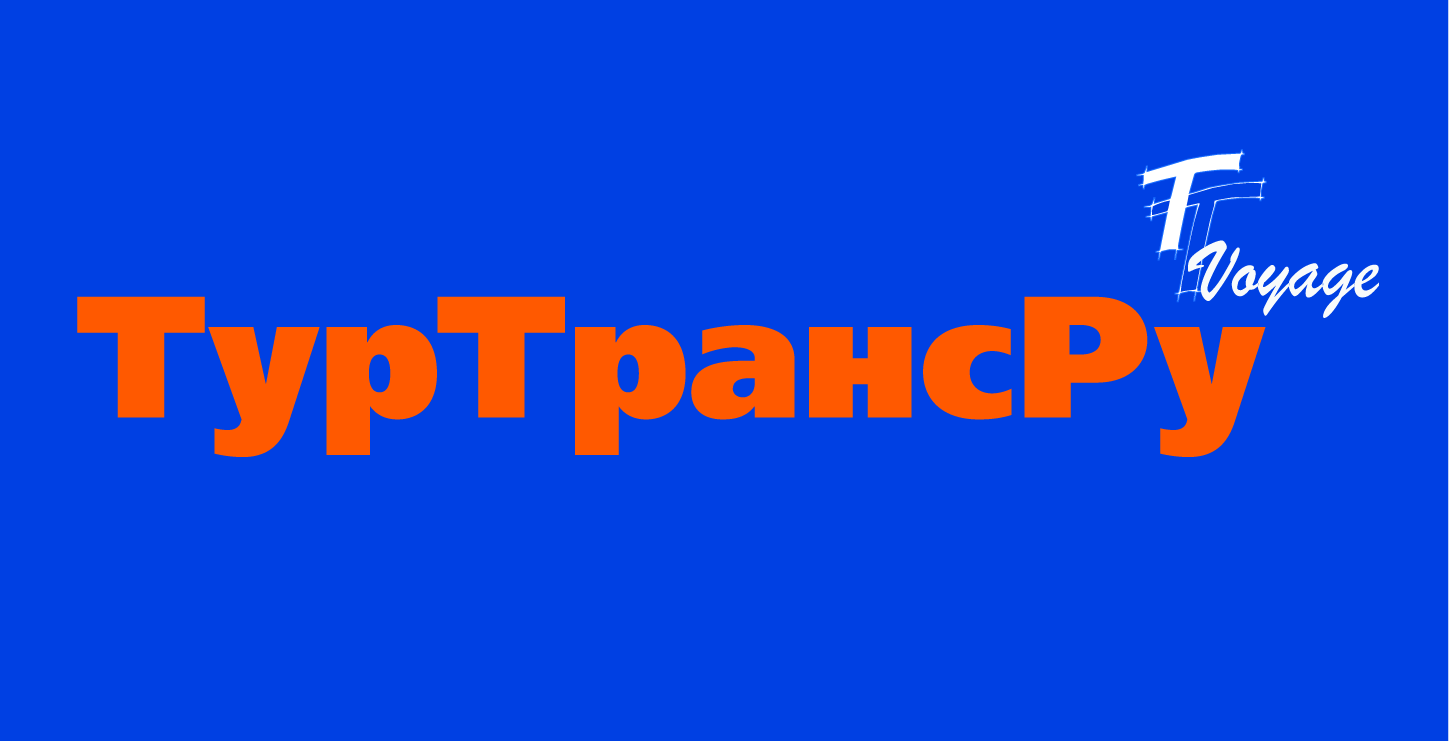 Минск, пл. Свободы, 11, офис 15+375 17 399 58 99+ 375 44 772 32 34№ тура	8FBM Название тура	 «Фьорды Норвегии + 5 столиц» Направление отдыха		экскурсионный тур Маршрут: Минск – Рига  – Стокгольм – Осло – Неройфьорд* (Аурландфьорд) – железная дорога Флом* – Копенгаген – Вильнюс – Минск Страна	Норвегия/Швеция/Дания/Латвия/ЛитваДаты выездов11.07.2016	6 ночей	8 951 500 руб.09.10.2016	6 ночей	8 271 700 руб.Транспорт: автобус, паромГород выезда/вылета 	МинскПрограмма тура и наличие мест на нашем сайте: http://www.tourtrans.ru/tours/europe/2243.html8FBM   «5 столиц +  фьордов»Минск – Рига – Стокгольм – Осло – Неройфьорд* (Аурландфьорд) – железная дорога Флом* – Копенгаген – Вильнюс – Минск ПРОГРАММА ТУРА1 день Минск-РигаВстреча с гидом в Минске у Центрального вокзала. Выезд в Ригу (~460 км). Обзорная экскурсия по Риге: Домский собор, дом Черноголовых, «Шведские ворота», Пороховая башня, кварталы в стиле Ар-Нуво и др. Свободное время в городе. Отправление (~17:30) на пароме Tallink Silja Line в Стокгольм.2 день СтокгольмУтром (~10:30) прибытие в Стокгольм , осмотр города с сопровождающим: Королевский дворец, Ратуша* (от €15 взр. / от €10 до 17 лет), Гамластан, церковь Риддархольм, остров Седермальм и др. Днем выезд в Осло (~525 км). Ночь в отеле.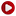 3 день Неройфьорд* - Флом*Утром выезд из отеля в район Согнефьорда (~330 км)/ Круиз на кораблике{/excursion}* (~2 ч., €45 взр. /€40  до 16 лет) по самому узкому фьорду в мире – Неройфьордуи Аурландфьорду (часть Согнефьорда), а также путешествие по горной железной дороге* Флом (€56 взр. /€22  до 16 лет), с остановкой у водопада Кьесфоссен. Возвращение в отель поздно вечером.4 день ОслоОсмотр Осло с сопровождающим: Королевский дворец, Ратуша, район Квадратура, крепость Акерхус, Фрогнер-парк со скульптурами Г. Вигеланда и др. Свободное время. Возможно посещение музеев на выбор*: Кон-Тики (€12 взр. / €5  до 16 лет),Шхуны "Фрам" (€12,5 взр. / €5  до 15 лет), кораблей Викингов (€10 взр. /   до 18 лет бесплатно) или Национальной галереи (€8 взр. /  до 18 лет  бесплатно). Во второй половине дня выезд в Хельсинборг, Швеция (~550 км).
Ночь в отеле.5 день КопенгагенВыезд из отеля. Переправа (~5 км) на пароме из Хельсинборга (Швеция) в Хельсингер (Дания). Переезд в Копенгаген (~48 км), по дороге возможен внешний осмотр крепости Кронборг – «замка Гамлета». Прибытие в Копенгаген, осмотр города с сопровождающим: Королевский дворец Амалиенборг, Русалочка, Ньюхавн, замок Кристиансборг и др. Свободное время, возможно посещение музеев на выбор*: Глиптотека Карлсберг (€11 взр./ до 18 лет  бесплатно), круглая башня - Рундеторн (€4 взр. /€1  до 15 лет), музей книги рекордов Гинесса (€12 взр. / €10  до 14 лет / €6  10 лет) или для желающих посещение Пивоварни Карлсберг* (€17 вкл. трансфер + входные билеты + дегустация 2-х сортов пива или безалкогольных напитков). Возможно путешествие по каналам Копенгагена* (~€12).Переправа (~5 км) на пароме из Хельсингера (Дания) в Хельсинборг (Швеция). Размещение в отеле.6 день Швеция - СтокгольмВыезд из отеля, переезд в Стокгольм (~525 км). Прибытие в Стокгольм . Вечером отправление на пароме (~17:00) Tallink Silja Line в Ригу.7 день ВильнюсУтром прибытие в Ригу (~11:00). Переезд в Вильнюс(~285 км), осмотр города с сопровождающим: кафедральный собор, Ратушная площадь, ворота «Аушрос»; «Жемчужины вильнюсского барокко» – костел Доминиканцев, костел Св. Петра и Павла и др. Переезд в Минск (~175 км). (*) Оплачивается по желанию (взрослый/ребенок до 18 лет, от 20 человек). Стоимость может меняться. Допускается изменение порядка проведения мероприятий. Предусмотрите дополнительные расходы на питание и экскурсии от 30 у.е./день. Возможно изменение графика движения, позднее прибытие, сокращение времени пребывания в городах и в отелях в связи с задержками на границе, тяжелой транспортной ситуацией и т.п. Указанные в программе раcстояния являются приблизительными.Базовая стоимость тура включает:Проезд автобусом туркласса.Проживание в отелях стандарта 3* с удобствами в номере.Завтраки «шведский стол» в отелях. 2 завтрака «шведский стол» на паромах в подарок!2 ночи на паромах в 4-х местных каютах 2 класса/эконом-класса (Е)*. В каютах: душ, туалет. Услуга по подселению только в женские или мужские каюты не предоставляется.Экскурсионное обслуживание согласно программе и сопровождающий по маршруту.Медстраховка в подарок! Акция до 31.08.2016.Дополнительно оплачиваются:Доплата за каюты и питание на паромах Tallink (Рига - Стокгольм - Рига) (в стоимость включено размещение в 4-х местных каютах 2 класса).Визовая поддержка, консульский сбор посольства. Возможно открытие многократных виз!Дополнительные экскурсии*.  Услуга «гарантийный платеж от невыезда» (по желанию).Одноместное размещение в отеле. По запросу возможен подбор пары! В случае отсутствия пары в двухместный номер предоставляется одноместный номер со скидкой 50%.Акция «Забронируй место бесплатно». Нужно время подумать? Бронируйте место в автобусе без предоплаты! Сроки действия акции:NEW! бесплатно держим выбранное Вами место в автобусе до 20.07.16      во всех турах с выездом с 01.10.16 до 15.11.16NEW! бесплатно держим выбранное Вами место в автобусе до 20.09.16      во всех турах с выездом с 16.11.16 до 25.12.16NEW! бесплатно держим выбранное Вами место в автобусе до 20.10.16      во всех турах с выездом с 26.12.16 до 10.01.17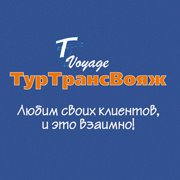 А так же обращаем внимание, что размер предоплаты по турам снижен до 20%!Акция «Раннее бронирование». Раннее бронирование - получите скидку: 20 у.е. - на туры с базовой стоимостью от 170 у.е. до 500 у.е. 30 у.е. - на туры с базовой стоимостью от 501 у.е.Акция «Скидка за последний ряд»! На места в автобусе пониженной комфортности (последний ряд, не откидываются спинки кресел), предоставляются следующие скидки на групповые туры:   20 у.е. (на туры с базовой стоимостью от 250 у.е.) и  10 у.е. (на туры с базовой стоимостью до 250 у.е.)